КАМЧАТСКИЙ КРАЙАДМИНИСТРАЦИЯ НОВОЛЕСНОВСКОГО СЕЛЬСКОГО ПОСЕЛЕНИЯЕЛИЗОВСКОГО МУНИЦИПАЛЬНОГО РАЙОНАПОСТАНОВЛЕНИЕот 30 мая 2019 года                                                                                           № 73 пос. ЛеснойО предоставлении единовременной денежной компенсации на покупку комплекта спутникового оборудования для приема цифрового телевизионного сигнала отдельным категориям граждан, проживающих на территории Новолесновского сельского поселенияВ соответствии с Федеральным Законом РФ от 06.10.2003 года № 131–ФЗ «Об общих принципах организации местного самоуправления в Российской Федерации» и в связи с переходом Новолесновского сельского поселения с 3 июня 2019 года на цифровое эфирное телерадиовещание в соответствии с постановлением Правительства Российской Федерации от 3 декабря 2009 года № 985 «О федеральной целевой программе «Развитие телерадиовещания в Российской Федерации на 2009–2018 годы», Администрация Новолесновского сельского поселения постановляет:1. Установить единовременную денежную компенсацию на покупку комплекта спутникового оборудования для приема цифрового телевизионного сигнала гражданам Российской Федерации, проживающим на территории Новолесновского сельского поселения, из числа:ветеранов Великой Отечественной войны; бывших несовершеннолетних узников концлагерей, гетто, других мест принудительного содержания, созданных фашистами и их союзниками в период Второй мировой войны (далее бывшие несовершеннолетние узники фашизма); пенсионеров, получающих федеральную социальную доплату к пенсии; семей, получающих ежемесячное пособие на приобретение товаров детского ассортимента и продуктов детского питания, граждан, получающих субсидию на оплату жилищно – коммунальных услуг в Администрации Новолесновского сельского поселения, обслуживаемых на дому социальными работниками одиноко проживающих престарелых граждан и инвалидов, одиноко проживающих семейных пар, состоящих из супругов, которые являются престарелыми гражданами и (или) инвалидами. 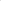 2. Утвердить прилагаемый Порядок предоставления единовременной денежной компенсации на покупку комплекта спутникового оборудования для приема цифрового телевизионного сигнала отдельным категориям граждан, проживающих на территории Новолесновского сельского поселения (далее — единовременная денежная компенсация).3. Единовременная денежная компенсация предоставляется гражданам, указанным в пункте 1 настоящего постановления, которые понесли расходы на покупку одного комплекта спутникового оборудования для приема цифрового телевизионного сигнала в период с 1 января 2018 года по 30 ноября 2019 года в размере фактически произведенных расходов, но не более 14 000 рублей.4. Единовременная денежная компенсация предоставляется за счет средств бюджета Новолесновского сельского поселения.5. Контроль за исполнением настоящего постановления оставляю за собой.6. Настоящее постановление вступает в силу с момента подписания и подлежит официальному обнародованию.Глава Администрации Новолесновскогосельского поселения                                                                             Н.А. БеляеваПОРЯДОКпредоставления единовременной денежной компенсации на покупку комплекта спутникового оборудования для приема цифрового телевизионного сигнала отдельным категориям граждан, проживающих на территории Новолесновского сельского поселенияОбщие положения1.1. Настоящий Порядок определяет правила предоставления единовременной денежной компенсации на покупку комплекта спутникового оборудования для приема цифрового телевизионного сигнала отдельным категориям граждан, проживающих на территории Новолесновского сельского поселения (далее – единовременная денежная компенсация).1.2. В целях настоящего Порядка применяются следующие понятия:единовременная денежная компенсация – денежная выплата, назначенная гражданину, понесшему расходы на покупку одного комплекта спутникового оборудования для приема цифрового телевизионного сигнала в период с 1 января 2018 года по 30 ноября 2019 года; жилое помещение жилой дом (часть жилого дома), расположенное на территории Новолесновского сельского поселения (поселок Лесной, поселок Березняки), в котором гражданин постоянно проживает; 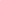 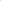 комплект спутникового оборудования для приема цифрового телевизионного сигнала – ресивер, антенна, конвектор, карта доступа.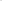 1.3. Единовременная денежная компенсация предоставляется на одно жилое помещение по выбору граждан, указанных в пункте 1 настоящего постановления (далее – граждане).При проживании в одном жилом помещении двух и более граждан единовременная денежная компенсация предоставляется одному из них.Предоставление единовременной денежной компенсации осуществляется Администрацией Новолесновского сельского поселения (далее — Администрация).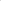 Порядок назначения единовременной денежной компенсацииДля получения единовременной денежной компенсации граждане или уполномоченные ими на основании доверенности, оформленной в соответствии с законодательством Российской Федерации, лица (далее – представители гражданина) представляют в Администрацию по месту жительства заявление о назначении единовременной денежной компенсации по форме согласно приложению 1 к настоящему Порядку (далее – заявление) и документы, указанные в приложении 2 к настоящему Порядку.Заявление и документы, указанные в приложении 2 к настоящему Порядку, могут быть представлены гражданином (представителем гражданина) в Администрацию в период с 1 января 2019 года по 30 ноября 2019 года в письменном виде.Срок регистрации заявления и документов, представленных в соответствии с приложением 2 к настоящему Порядку, не должен превышать двух рабочих дней с даты получения Администрацией указанных документов.В случае непосредственного представления гражданином (представителем гражданина) в Администрацию заявления и документов, указанных в приложении 2 к настоящему Порядку, копии представленных документов должны быть заверены нотариально, либо учреждением (организацией), выдавшим оригинал документа, либо Администрацией при предъявлении гражданином (представителем гражданина) оригиналов документов, за исключением решения суда. Сотрудник Администрации, осуществляющий прием заявлений и документов, указанных в приложении 2 к настоящему Порядку, осуществляет сличение оригиналов и копий документов, после чего оригиналы документов возвращаются гражданину (представителю гражданина). Платежные документы, подтверждающие произведенные гражданином расходы на покупку комплекта спутникового оборудования для приема цифрового телевизионного сигнала, предоставляются в подлинниках.В случае направления заявления и документов, указанных в приложении 2 к настоящему Порядку, в Администрацию почтовым отправлением, копии документов должны быть заверены нотариально или учреждением (организацией), выдавшим оригинал документа; личная подпись гражданина (представителя гражданина) на заявлении должна быть нотариально заверена. Платежные документы, подтверждающие произведенные гражданином расходы на покупку комплекта спутникового оборудования для приема цифрового телевизионного сигнала, направляются в подлинниках.Решение о назначении (об отказе в назначении) единовременной денежной компенсации принимается Администрацией в течение 10 рабочих дней со дня регистрации заявления и документов, указанных в приложении 2 к настоящему Порядку.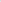 Администрация в течение двух рабочих дней со дня, следующего за днем принятия решения о назначении (об отказе в назначении) единовременной денежной компенсации, уведомляет гражданина о принятом решении путем направления в его адрес соответствующего решения.2.5. Основаниями для принятия решения об отказе в назначении единовременной денежной компенсации являются:отсутствие у гражданина права на получение единовременной денежной компенсации; непредставление и (или) представление неполного комплекта документов, указанных в приложении 2 к настоящему Порядку;     выявление в представленных гражданином документах недостоверной информации, подчисток, приписок, зачеркнутых слов и иных неоговоренных исправлений (под недостоверными сведениями понимается наличие неточностей, искажений в содержании представленных документов); использование спутникового цифрового телевидения в жилом помещении на основании договора с оператором непосредственного спутникового вещания о предоставлении услуг непосредственного спутникового вещания по месту постоянного жительства гражданина; обращение за назначением единовременной денежной компенсации по истечении срока, указанного в пункте 2.2 настоящего Порядка.Отказ в назначении единовременной денежной компенсации по причине, указанной в абзаце третьем и четвертом настоящего пункта, не препятствует повторному обращению гражданина за назначением единовременной денежной компенсации с приложением полного комплекта документов, указанных в приложении 2 к настоящему Порядку.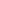 3. Порядок перечисления единовременной денежной компенсации3.1. Администрация в течение 30 рабочих дней со дня принятия решения о назначении единовременной денежной компенсации осуществляет перечисление денежных средств на текущие счета граждан, открытые в кредитных организациях, в соответствии с указанными гражданами реквизитами.3.2. В случае предоставления гражданином (представителем гражданина) заведомо недостоверных сведений, указанных в заявлении и (или) в документах, представленных в соответствии с приложением 2 к настоящему Порядку, необоснованно полученные денежные средства в виде единовременной денежной компенсации добровольно возвращаются гражданином. В случае возникновения спорной ситуации указанные денежные средства взыскиваются в порядке, установленном законодательством Российской Федерации. в(наименование Администрации) от заявителя(фамилия, имя, отчество — заполняется заявителем)от представителя заявителя(фамилия, имя, отчество — заполняется представителем заявителя от имени заявителя)(указать фамилию, имя, отчество заявителя)Адрес места жительства заявителя(почтовый индекс, район, населенный пункт, улица, дом, корпус, квартира) телефон ЗАЯВЛЕНИЕ о назначении единовременной денежной компенсацииПрошу назначить мне единовременную денежную компенсацию как (поставить отметку ”V”)В жилом помещении по месту жительства имеется/не имеется (подчеркнуть) спутниковое цифровое телевидение.К заявлению прилагаю:Предупрежден (предупреждена) о том, что:при представлении заведомо ложных и (или) недостоверных сведений, а также при умолчании о фактах, влекущих отказ в предоставлении единовременной денежной компенсации, предусмотрена уголовная ответственность статьей 159.2 Уголовного кодекса Российской Федерации.Уведомлен (уведомлена) о том, что возврат излишне выплаченных средств производится добровольно, в противном случае излишне выплаченные средства взыскиваются в судебном порядке.(подпись заявителя (представителя заявителя)Денежные средства прошу перечислять (выбрать нужное и указать):  Результат рассмотрения заявления прошу (поставить отметку ”V”):выдать на руки в Администрации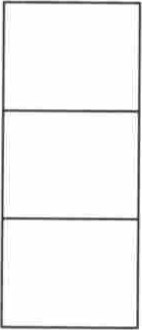 направить по почте, указать адрес направить по электронной почте, указать адрес электронной почты__________________________________________________________________(подпись)	(фамилия, инициалы заявителя (представителя заявителя)	(дата)Заполняется специалистом:Специалистом удостоверен факт собственноручной подписи заявителя (представителя заявителя) в заявлении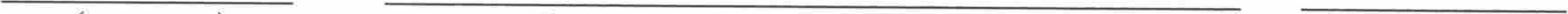    (подпись)	              (фамилия, инициалы специалиста)	                                   (дата)Перечень документов, необходимых для назначения единовременной денежной компенсацииДокументами, необходимыми для назначения единовременной денежной компенсации, являются:согласие на обработку персональных данных по форме согласно приложению 3 к Порядку;паспорт гражданина Российской Федерации или иной документ, удостоверяющий личность в соответствии с законодательством Российской Федерации;3) страховое свидетельство обязательного пенсионного страхования с указанием страхового номера индивидуального лицевого счета;документ, подтверждающий право на единовременную денежную компенсацию:удостоверение (свидетельство) установленного образца — для ветеранов Великой Отечественной войны и бывших несовершеннолетних узников фашизма, справка, подтверждающая получение федеральной социальной доплаты к пенсии – для пенсионеров, получающих федеральную социальную доплату к пенсии, сведения о получении ежемесячного пособия на приобретение товаров детского ассортимента и продуктов детского питания для семей, получающих ежемесячное пособие на приобретение товаров детского ассортимента и продуктов детского питания, обслуживаемым на дому социальными работниками одиноко проживающим престарелым гражданам и инвалидам, одиноко проживающим семейным парам, состоящим из супругов, которые являются престарелыми гражданами и (или) инвалидами – справка государственной медико-социальной экспертизы. платежные документы, подтверждающие произведенные гражданином расходы на покупку комплекта спутникового оборудования для приема цифрового телевизионного сигнала;реквизиты текущего счета в рублях, открытого гражданином в кредитной организации для перечисления единовременной денежной компенсации (при наличии);документ, удостоверяющий личность и полномочия представителя гражданина (при подаче заявления уполномоченным лицом гражданина).СОГЛАСИЕ гражданина на обработку персональных данныхя,(фамилия, имя, отчество заявителя (представителя заявителя) полностью)года рождения,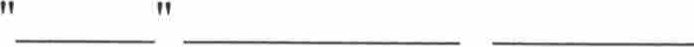 Документ, удостоверяющий личность (заявителя, представителя заявителя)Сериягода,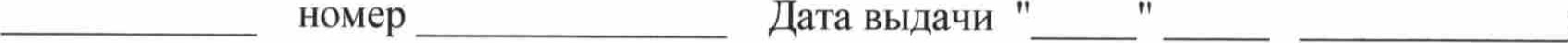 кем выданАдрес проживания: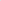 Полномочия подтверждены (наименование и реквизиты доверенности или иного документа,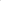 подтверждающего полномочия представителя заявителя)В соответствии с пунктом 4 статьи 9 Федерального закона от 27 июля 2006 года № 152-ФЗ ”О персональных данных“ даю согласие(наименование Администрации, адрес (далее — оператор)на обработку моих персональных данных (фамилии, имени, отчества, даты рождения, паспортных данных, адреса места жительства, сведений, содержащихся в представленных документах, фотографии); на обработку персональных данных (фамилии, имени, отчества, даты рождения, паспортных данных, адреса места жительства, сведений, содержащихся в представленных документах, фотографии)(указывается фамилия, имя, отчество заявителя)с целью получения государственных услуг в сфере социальной защиты населения, а именно сбор, использование, систематизацию, передачу, накопление, блокирование, хранение, уничтожение (обновление, изменение), распространение, в том числе передачу третьим лицам: федеральным органам исполнительной власти и их территориальным органам, органам исполнительной власти субъектов Российской Федерации и подведомственным им государственным учреждениям, органам местного самоуправления и подведомственным им муниципальным учреждениям и другим организациям, учреждениям и ведомствам, участвующим в предоставлении государственных и муниципальных услуг, а также осуществление любых иных действий с персональными данными заявителя, предусмотренных действующим законодательством Российской Федерации.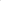 Оператор гарантирует, что обработка персональных данных осуществляется в соответствии с действующим законодательством Российской Федерации.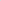 Я проинформирован (проинформирована), что оператор будет обрабатывать персональные данные как неавтоматизированным, так и автоматизированным способом обработки.Настоящее согласие действует до даты его отзыва, указанного в личном заявлении, заполненного в произвольной форме, поданного оператору.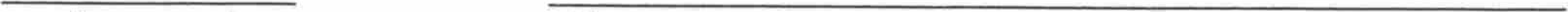 	(подпись)	                                 (фамилия, инициалы заявителя (представителя заявителя)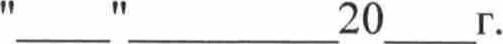 Приложение к постановлению Администрации Новолесновского сельского поселения от 30.05.2019 № 73 «О предоставлении единовременной денежной компенсации на покупку оборудования для приема цифрового телевизионного сигнала отдельным категориям граждан, проживающих на территории Новолесновского сельского поселения»Приложение 1 к Порядку предоставления единовременной денежной компенсации на покупку оборудования для приема цифрового телевизионного сигнала отдельным категориям граждан, проживающих на территории Новолесновского сельского поселенияветеран Великой Отечественной войныБывшие несовершеннолетние узники фашизмаПенсионеры, получающие федеральную доплату к пенсиисемьи, получающие ежемесячное пособие на приобретение товаров детского ассортимента и продуктов детского питанияГраждане, получающие субсидию на оплату жилищно-коммунальных услуг в АдминистрацииОбслуживаемые на дому социальными работниками одиноко проживающим престарелым гражданам и инвалидам, одиноко проживающим семейным парам, состоящим из супругов, которые являются престарелыми гражданами и (или) инвалидамип/пНаименование документаКоличестводокументовв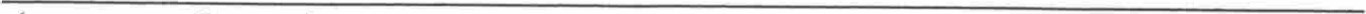 (название банка (кредитной организации), номер отделения, филиала, офиса)номер счета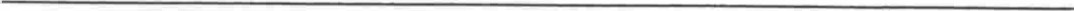                       (в случае перечисления на банковскую карту необходимо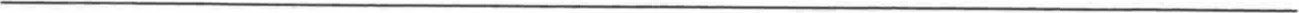 указать номер счета, а не карты)Приложение 2 к Порядку предоставления единовременной денежной компенсации на покупку оборудования для приема цифрового телевизионного сигнала отдельным категориям граждан, проживающих на территории Новолесновского сельского поселенияПриложение 3 к Порядку предоставления единовременной денежной компенсации на покупку оборудования для приема цифрового телевизионного сигнала отдельным категориям граждан, проживающих на территории Новолесновского сельского поселения